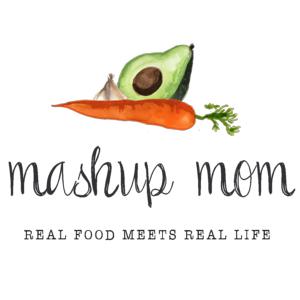 Dairy & refrigerated8 oz block Happy Farms cream cheese, $1.49 (Tues)
12 oz Happy Farms shredded sharp cheddar, $2.99 (Tues, Weds, Thurs)
8 oz Happy Farms block mozzarella, $2.09 (Sun)
Emporium Selection shredded Parmesan, $2.49 (Sun, Tues, Thurs)GrocerySpecially Selected naan, $4.49 (Sun)
L’Oven Fresh hamburger buns, $1.29 (Mon)
Clancy’s wavy potato chips, $1.79 (Mon)
Burman’s original BBQ sauce, $1.49 (Mon, Weds) 
Priano Genovese pesto, $2.29 (Sun, Fri)
Reggano rotini, $.99 (Tues)
Pack of Casa Mamita taco seasoning mix, $.39 (Tues)
Can Casa Mamita diced tomatoes with green chilies, $.89 (Tues)
Can Dakota’s Pride garbanzo beans (chickpeas), $.79 (Weds)
Can Dakota’s Pride cannellini beans, $.79 (Fri)
Can Dakota’s Pride black beans, $.79 (Thurs)
Can Dakota’s Pride kidney beans, $.79 (Thurs)
Can Happy Harvest whole kernel corn, $.49 (Tues)
Can Happy Harvest tomato sauce, $.39 (Tues)
Can Happy Harvest fire roasted diced tomatoes, $1.09 (Thurs)
Can Happy Harvest tomato paste, $.79 (Thurs)Meat5 lb pack 73% lean ground beef, $9.95 (Mon, Tues, Thurs)
5.5 lb family pack chicken drumsticks, $7.10 (Weds, Fri)ProduceWatermelon, $4.99 (Sun, Mon)
Pineapple, $1.99 (Fri)
4 pack sweet corn, $1.99 (Mon)
Bunch green onions, $.85 (Tues, Thurs 
Little Salad Bar garden salad, $1.79 (Thurs)
16 oz green beans, $1.79 (Tues, Fri)
3 lbs yellow onions, $2.29 (Sun, Mon, Tues, Weds, Thurs)
3 heads garlic, $1.49 (Tues, Weds, Thurs, Fri)
20 oz zucchini, $1.74 (Sun, Weds)
2 packs 10 oz grape tomatoes, $3.98 (Sun, Fri)
24 oz tomatoes on the vine, $2.29 (Mon, Thurs)----- Total: $70.84*** Staple items you’ll need: Check for pantry staples, seasonings, & condiments that are used in this week’s recipes, but not included in the shopping list:Olive oil, butter, brown sugar, cocoa powder, smoked paprika, chili powder, garlic powder, onion powder, Kosher salt, oregano, cumin, basil, cayenne, sea salt, black pepper, crushed red pepper, salad dressing** Note: You can often substitute something else and/or omit some of these items, depending on the recipe. Read through the recipes before shopping, to see where you may need to re-stock your own pantry staples.ALDI Meal Plan week of 5/28/23 – Find the recipes at MashupMom.comALDI Meal Plan week of 5/28/23 – Find the recipes at MashupMom.comSundayNaan pizza with pesto, zucchini, & tomatoesMondayMemorial Day burger BBQ: Burgers, corn on the cob, watermelon, potato chipsTuesdayWeeknight cheesy taco pasta, skillet Parmesan green beansWednesdaySlow cooker BBQ chicken drumsticks, sauteed cheddar chickpeas + zucchiniThursdayBasic easy chili, saladFridaySheet pan pesto chicken drumsticks with green beans, tomatoes, & cannellini beans, pineappleSaturdayLeftovers, pizza night, carryout, mix it up!